TEXAS STATE UNIVERSITY COLLEGE OF LIBERAL ARTSCALL FOR APPLICATIONSHarold and Betty Marburger Endowment in Liberal Arts, 2020-2021$700 ($350 fall/$350 spring)The Endowment supports the Marburger Scholarship to be held by a junior or senior pursuing teacher certification in a discipline in the College of Liberal Arts.Application Deadline: Due by 5 p.m. Monday, May 11, 2020, in FH 313*Full-time undergraduates (minimum of 12 hours) may apply, provided they meet the following criteria:Junior or senior classificationEnrolled in the College of Liberal Arts, seeking teacher certification and majoring in English, Geography, History, Modern Languages, or Political ScienceOverall GPA of 2.75 or aboveApplicants must submit a file folder containing the following:Completed application form (attached)Current Texas State degree audit, printed from webCurrent Texas State transcript, printed from webResumeOne letter of recommendation from a Texas State Liberal Arts faculty member in the applicant's major department, in a sealed envelope with signature over the sealEssay explaining why the applicant wants to be a teacher (no longer than 300 words)This scholarship is awarded for one semester at a time, and the student who holds it must maintain at least an Overall 2.75 GPA in the fall -and continue to pursue teacher certification ­ in order to receive the scholarship for the spring.*Applications received after the deadline will not be considered.TEXAS STATE UNIVERSITY COLLEGE OF LIBERAL ARTSAPPLICATION FORM-HAROLD AND BETTY MARBURGER SCHOLARSHIP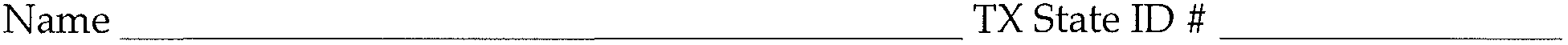 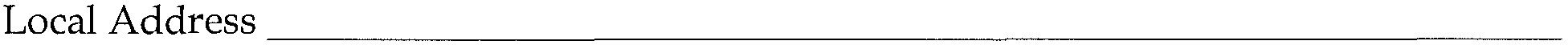 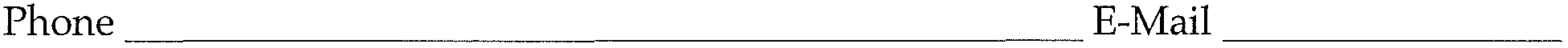 Department / Major	_ Overall GPACircle Classification:Junior (Number of credit hours expected on transcript by 5/ 17/ 16: 60-89) Senior (Number of credit hours expected on transcript by 5/ 17I 16: 90+) Are you seeking teacher certification?	Yes	NoDate	Name (Please print.)Signature